Romeo & Juliet Act III Scene i Comprehension QuestionsSummarize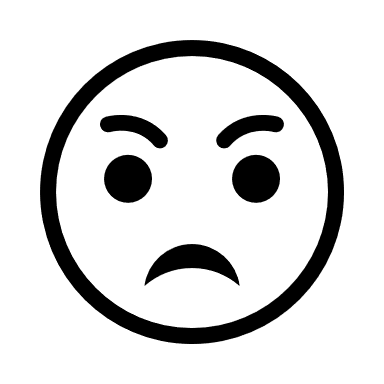 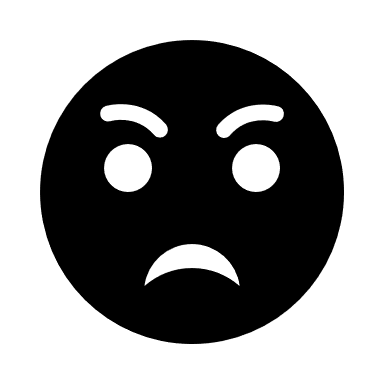 QuestionAnswer **What happens in the play RIGHT BEFORE this fight scene? Hint: What happens in Act II Scene vi?1.Benvolio says, “The day is hot, the Capulets abroad and if we meet we shall not escape a brawl”. What is he afraid might happen?2. What does Mercutio call Tybalt? Hint: The Prince of….3.How does Tybalt insult Romeo and try to get him to fight him?4.What does Romeo mean when he says he loves Tybalt?5.Why does Mercutio fight Tybalt?6How is Mercutio killed?7Why does Romeo kill Tybalt?8Who explains what happened to the Prince?9What is Romeo’s punishment?10How does this scene highlight the great conflict in Romeo’s life?Using the answers above, write a 2-3 sentence summary of Act III Scenes i.